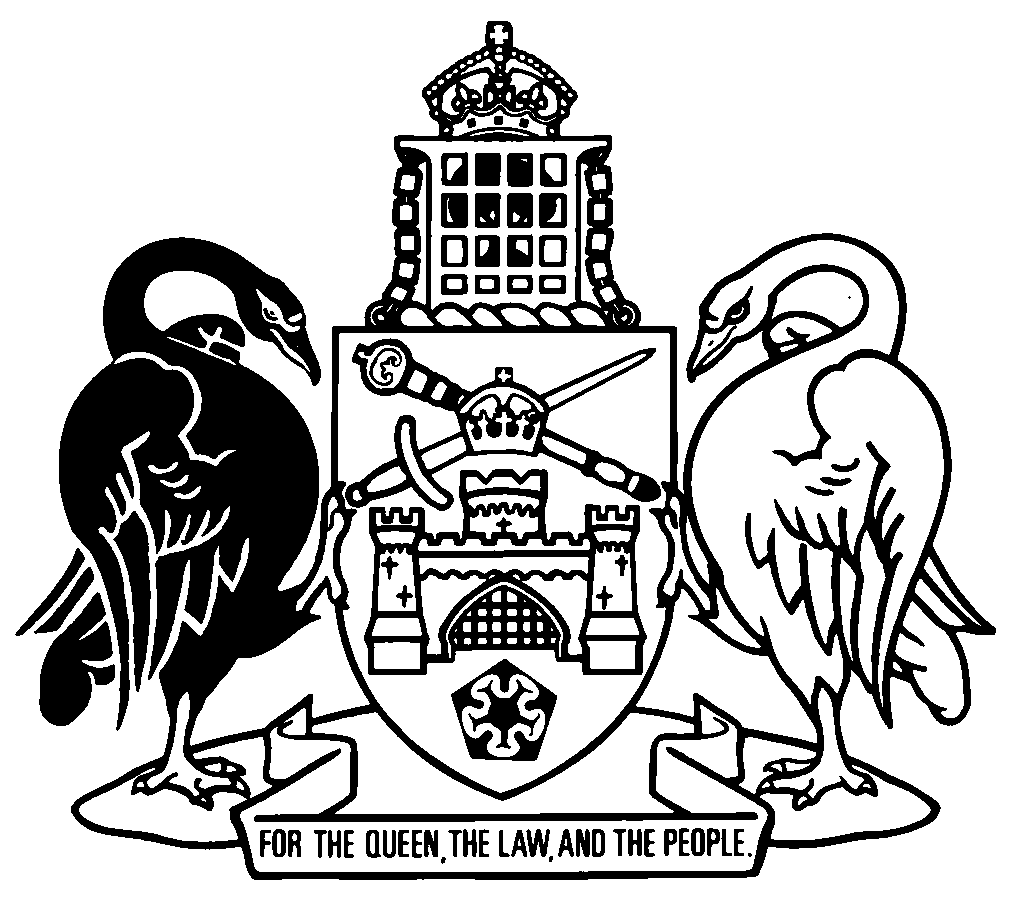 Australian Capital TerritoryDisallowable instruments—2013A chronological listing of Disallowable instruments notified in 2013[includes Disallowable instruments 2013 Nos 1-328]Disallowable instruments 2013Disallowable instruments 2013Disallowable instruments 20131Road Transport (General) MyWay Smart Card Fees Determination 2013 (No 1) (repealed)made under the Road Transport (General) Act 1999, s 96
notified LR 2 January 2013
commenced 4 February 2013 (LA s 73 (2) (b))repealed by DI2014-277
31 October 20142Road Transport (Public Passenger Services) Regular Route Services Maximum Fares Determination 2013 (No 1) (repealed)made under the Road Transport (Public Passenger Services) Act 2001, s 23
notified LR 14 January 2013
commenced 4 February 2013 (LA s 73 (2) (b))repealed by DI2013-168
1 July 20133Health (Fees) Determination 2013 (No 1) (repealed)made under the Health Act 1993, s 192
notified LR 17 January 2013
commenced 18 January 2013 (LA s 73 (2) (a))repealed by DI2013-46
27 April 20134University of Canberra Council Appointment 2013 (No 1) (repealed)made under the University of Canberra Act 1989, s 11
notified LR 29 January 2013
commenced 30 January 2013 (LA s 73 (2) (a))repealed by LA s 89 (6)
29 January 20165Road Transport (Third-Party Insurance) Early Payment Guidelines 2013 (No 1) (repealed)made under the Road Transport (Third-Party Insurance) Act 2008, s 75A
notified LR 24 January 2013
commenced 25 January 2013 (LA s 73 (2) (a))repealed by DI2013-88
14 June 20136Race and Sports Bookmaking (Sports Bookmaking Venues) Determination 2013 (No 1) (repealed)made under the Race and Sports Bookmaking Act 2001, s 21
notified LR 31 January 2013
commenced 1 February 2013 (LA s 73 (2) (a))repealed by DI2013-143
25 June 20137Race and Sports Bookmaking (Sports Bookmaking Venues) Determination 2013 (No 2) (repealed)made under the Race and Sports Bookmaking Act 2001, s 21
notified LR 31 January 2013
commenced 1 February 2013 (LA s 73 (2) (a))repealed by DI2014-258
14 October 20148Public Place Names (Casey) Determination 2013 (No 1)made under the Public Place Names Act 1989, s 3
notified LR 14 February 2013
commenced 15 February 2013 (LA s 73 (2) (a))9Road Transport (General) Application of Road Transport Legislation Declaration 2013 (No 1) (repealed)made under the Road Transport (General) Act 1999, s 12
notified LR 15 February 2013
commenced 16 February 2013 (LA s 73 (2) (a))ceased to have effect
18 February 201310Auditor-General Standing Acting Appointment 2013 (repealed)made under the Auditor-General Act 1996, sch 1 s 1.1
notified LR 21 February 2013
taken to have commenced 1 January 2013 (LA s 73 (2) (d))repealed by LA s 89 (6)
31 December 201311Road Transport (General) Application of Road Transport Legislation Declaration 2013 (No 2) (repealed)made under the Road Transport (General) Act 1999, s 12
notified LR 19 February 2013
commenced 21 February 2013 (LA s 73 (2) (b))ceased to have effect
22 February 201312Road Transport (General) Application of Road Transport Legislation Declaration 2013 (No 3) (repealed)made under the Road Transport (General) Act 1999, s 12
notified LR 21 February 2013
commenced 25 February 2013 (LA s 73 (2) (b))ceased to have effect
4 March 201313Race and Sports Bookmaking (Sports Bookmaking Venues) Determination 2013 (No 3) (repealed)made under the Race and Sports Bookmaking Act 2001, s 21
notified LR 25 February 2013
commenced 26 February 2013 (LA s 73 (2) (a))repealed by DI2014-260
14 October 201414Health (Local Hospital Network Council – Member) Appointment 2013 (No 1) (repealed)made under the Health Act 1993, s 16
notified LR 28 February 2013
commenced 1 March 2013 (LA s 73 (2) (a))repealed by LA s 89 (6)
28 February 201515Health (Local Hospital Network Council – Chair) Appointment 2013 (No 1) (repealed)made under the Health Act 1993, s 18
notified LR 28 February 2013
commenced 1 March 2013 (LA s 73 (2) (a))repealed by LA s 89 (6)
28 February 201516Water Resources (Fees) Determination 2013 (No 1) (repealed)made under the Water Resources Act 2007, s 107
notified LR 7 March 2013
commenced LR 8 March 2013 (LA s 73 (2) (a))repealed by DI2013-162
1 July 201317Road Transport (General) CTP Regulator Levy Determination 2013 (No 1) (repealed)made under the Road Transport (General) Act 1999, s 96
notified LR 7 March 2013
commenced 8 March 2013 (LA s 73 (3))repealed by DI2015-325
22 December 201518Land Rent (Discount - Registered Affordable Housing Providers) Determination 2013 (No 1)made under the Land Rent Act 2008, s 16B
notified LR 7 March 2013
taken to have commenced 1 July 2012 (LA s 73 (2) (d))19Canberra Institute of Technology (Advisory Council) Appointment 2013 (No 1) (repealed)made under the Canberra Institute of Technology Act 1987, s 32
notified LR 12 March 2013
commenced 13 March 2013 (LA s 73 (2) (a))repealed by LA s 89 (6)
31 December 201320Canberra Institute of Technology (Advisory Council) Appointment 2013 (No 2) (repealed)made under the Canberra Institute of Technology Act 1987, s 32
notified LR 12 March 2013
commenced 13 March 2013 (LA s 73 (2) (a))repealed by LA s 89 (6)
31 December 201321Canberra Institute of Technology (Advisory Council) Appointment 2013 (No 3) (repealed)made under the Canberra Institute of Technology Act 1987, s 31
notified LR 12 March 2013
commenced 13 March 2013 (LA s 73 (2) (a))repealed b y LA s 89 (6)
12 March 201422Road Transport (General) Application of Road Transport Legislation Declaration 2013 (No 4) (repealed)made under the Road Transport (General) Act 2007, s 12
notified LR 7 March 2013
commenced 8 March 2013 (LA s 73 (2) (a))ceased to have effect
7 July 201323Education (Non-Government Schools Education Council) Appointment 2013 (No 1) (repealed)made under the Education Act 2004, s 109
notified LR 12 March 2013
commenced 13 March 2013 (LA s 73 (2) (a))repealed by LA s 89 (6)
10 December 201424Education (Non-Government Schools Education Council) Appointment 2013 (No 2) (repealed)made under the Education Act 2004, s 109
notified LR 12 March 2013
commenced 13 March 2013 (LA s 73 (2) (a))repealed by A2015-18, s 10
1 July 201525Education (Non-Government Schools Education Council) Appointment 2013 (No 3) (repealed)made under the Education Act 2004, s 109
notified LR 12 March 2013
commenced 13 March 2013 (LA s 73 (2) (a))repealed by A2015-18, s 10
1 July 201526Education (Government Schools Education Council) Appointment 2013 (No 1) (repealed)made under the Education Act 2004, s 57
notified LR 12 March 2013
commenced 13 March 2013 (LA s 73 (2) (a))repealed by DI2013-45
19 April 201327Road Transport (General) (Vehicle Registration) Exemption 2013 (No 1)made under the Road Transport (General) Act 1999, s 13
notified LR 12 March 2013
commenced 13 March 2013 (LA s 73 (2) (a))28Public Place Names (Coombs) Determination 2013 (No 1)made under the Public Place Names Act 1989, s 3
notified LR 14 March 2013
commenced 15 March 2013 (LA s 73 (2) (a))29Public Place Names (Bonner) Amendment Determination 2013 (No 1)made under the Public Place Names Act 1989, s 3
notified LR 14 March 2013
commenced 15 March 2013 (LA s 73 (2) (a))30Public Health (Fees) Determination 2013 (No 1) (repealed)made under the Public Health Act 1997, s 137
notified LR 14 March 2013
commenced 15 March 2013 (LA s 73 (2) (a))repealed by DI2013-302
1 January 201431Road Transport (General) (Police Motorcycle Rider) Exemption 2013 (No 1) (repealed)made under the Road Transport (General) Act 1999, s 13
notified LR 15 March 2013
commenced 16 March 2013 (LA s 73 (2) (a))repealed by DI2013-50
7 May 201332Road Transport (Safety and Traffic Management) Parking Authority Declaration 2013 (No 1) (repealed)made under the Road Transport (Safety and Traffic Management) Regulation 2000, s 75A
notified LR 18 March 2013
commenced 19 March 2013 (LA s 73 (2) (a))implied repeal by DI2020-73
1 May 202033Domestic Violence Agencies (Council) Appointment 2013 (No 2) (repealed)made under the Domestic Violence Agencies Act 1986, s 6 and 6A
notified LR 18 March 2013
commenced 19 March 2013 (LA s 73 (2) (a))amended by DI2014-224
25 July 2014
amended by DI2015-229
11 August 2015
repealed by LA s 89 (6)
18 March 201634Heritage (Swinger Hill Cluster Housing) Guidelines 2013 (No 1)made under the Heritage Act 2004, s 25
notified LR 21 March 2013
commenced 22 March 2013 (LA s 73 (2) (a))35Independent Competition and Regulatory Commission (Regulated Water and Sewerage Services) Terms of Reference Amendment Determination 2013made under the Independent Competition and Regulatory Commission Act 1997, s 15 and s 16
notified LR 28 March 2013
commenced 29 March 2013 (LA s 73 (2) (a))36Public Place Names (Griffith) Determination 2013 (No 1)made under the Public Place Names Act 1989, s 3
notified LR 28 March 2013
commenced 29 March 2013 (LA s 73 (2) (a))37Public Place Names (Ngunnawal) Determination 2013 (No 1)made under the Public Place Names Act 1989, s 3
notified LR 2 April 2013
commenced 3 April 2013 (LA s 73 (2) (a))38Public Place Names (Macgregor) Determination 2013 (No 1)made under the Public Place Names Act 1989, s 3
notified LR 2 April 2013
commenced 3 April 2013 (LA s 73 (2) (a))39Public Place Names (Belconnen District) Determination 2013 (No 1)made under the Public Place Names Act 1989, s 3
notified LR 11 April 2013
commenced 12 April 2013 (LA s 73 (2) (a))40Financial Management (Credit Facility) Approval 2013 (No 1) (repealed)made under the Financial Management Act 1996, s 59
notified LR 8 May 2013
commenced 9 May 2013 (LA s 73 (2) (a))amended by DI2014-54
7 May 2014
repealed by DI2018-249
14 September 201841Financial Management (Directorates) Guidelines 2013 (repealed)made under the Financial Management Act 1996, s 133
notified LR 12 April 2013
commenced 1 July 2013 (LA s 73 (2) (b))repealed by DI2014-52
1 July 201442Public Place Names (Majura District) Determination 2013 (No 1)made under the Public Place Names Act 1989, s 3
notified LR 15 April 2013
commenced 16 April 2013 (LA s 73 (2) (a))43Health (National Health Funding Pool and Administration) Appointment 2013 (No 1) (repealed)made under the Health (National Health Funding Pool and Administration) Act 2013, s 8
notified LR 18 April 2013
commenced 19 April 2013 (LA s 73 (2) (a))repealed by LA s 89 (6)
31 December 201544Water Resources Environmental Flow Guidelines 2013 (repealed)made under the Water Resources Act 2007, s 12
notified LR 18 April 2013
commenced 19 April 2013 (LA s 73 (2) (a))repealed by DI2019-37
12 April 201945Education (Government Schools Education Council) Appointment 2013 (No 2) (repealed)made under the Education Act 2004, s 57
notified LR 18 April 2013
commenced 19 April 2013 (LA s 73 (2) (a))repealed by A2015-18, s 10
1 July 201546Health (Fees) Determination 2013 (No 2) (repealed)made under the Health Act 1993, s 192
notified LR 26 April 2013
commenced 27 April 2013 (LA s 73 (2) (a))implied repeal by DI2013-166
1 July 201347Road Transport (General) Segway Exemption Determination 2013 (No 1) (repealed)made under the Road Transport (General) Act 1999, s 13
notified LR 22 April 2013
commenced 23 April 2013 (LA s 73 (3))expired
30 June 201648Civil Law (Wrongs) Law Institute of Victoria Limited Scheme 2013 (No 1) (repealed)made under the Civil Law (Wrongs) Act 2002, sch 4 s 4.10
notified LR 26 April 2013
commenced 26 June 2013 (LA s 73 (2) (b))ceased to have effect
30 June 21649Road Transport (General) Application of Road Transport Legislation Declaration 2013 (No 5) (repealed)made under the Road Transport (General) Act 1999, s 12
notified LR 1 May 2013
commenced 3 May 2013 (LA s 73 (2) (b))ceased to have effect
4 May 201350Road Transport (General) (Police Motorcycle Rider) Exemption Revocation 2013 (repealed)made under the Road Transport (General) Act 1999, s 13
notified LR 6 May 2013
commenced 7 May 2013 (LA s 73 (2) (a))repealed by LA s 89 (1)
8 May 201351Road Transport (Third-Party Insurance) (Industry Deed) Approval 2013 (repealed)made under the Road Transport (Third-Party Insurance) Regulation 2008, s 6
notified LR 9 May 2013
commenced 10 May 2013 (LA s 73 (2) (a))repealed by DI2016-271
28 October 201652Housing Assistance Public Rental Housing Assistance Program 2013 (No 1)made under the Housing Assistance Act 2007, s 19
notified LR 13 May 2013
commenced 14 May 2013 (LA s 73 (2) (a))53Health Professionals (Veterinary Surgeons Fees) Determination 2013 (No 1) (repealed)made under the Health Professionals Act 2004, s 132
notified LR 13 May 2013
commenced 1 June 2013 (LA s 73 (2) (b))repealed by DI2014-325
1 January 201554Road Transport (General) (Garbage and Waste Disposal) Exemption 2013 (No 1) (repealed)made under the Road Transport (General) Act 1999, s 13
notified LR 9 May 2013
commenced 10 May 2013 (LA s 73 (3))ceased to have effect
8 May 201655Legal Profession (Barristers and Solicitors Practising Fees) Determination 2013 (repealed)made under the Legal Profession Act 2006, s 84
notified LR 16 May 2013
commenced 17 May 2013 (LA s 73 (2) (a))repealed by DI2014-194
1 July 201456Public Place Names (Coombs) Determination 2013 (No 2)made under the Public Place Names Act 1989, s 3
notified LR 13 May 2013
commenced 14 May 2013 (LA s 73 (2) (a))57Road Transport (General) Vehicle Registration and Related Fees Determination 2013 (repealed)made under the Road Transport (General) Act 1999, s 96
notified LR 15 May 2013
commenced 16 May 2013 (LA s 73 (2) (a))repealed by DI2014-88
4 June 201458Road Transport (General) Driver Licence and Related Fees Determination 2013 (repealed)made under the Road Transport (General) Act 1999, s 96
notified LR 15 May 2013
commenced 16 May 2013 (LA s 73 (2) (a))repealed by DI2014-89
4 June 201459Road Transport (General) Numberplate Fees Determination 2013 (repealed)made under the Road Transport (General) Act 1999, s 96
notified LR 15 May 2013
commenced 16 May 2013 (LA s 73 (2) (a))repealed by DI2014-90
4 June 201460Road Transport (General) Refund and Dishonoured Payments Fees Determination 2013 (repealed)made under the Road Transport (General) Act 1999, s 96
notified LR 15 May 2013
commenced 16 May 2013 (LA s 73 (2) (a))repealed by DI2014-91
4 June 201461Road Transport (General) Parking Permit Fees Determination 2013 (repealed)made under the Road Transport (General) Act 1999, s 96
notified LR 15 May 2013
commenced 16 May 2013 (LA s 73 (2) (a))repealed by DI2014-92
4 June 201462Road Transport (General) Fees For Publications Determination 2013 (repealed)made under the Road Transport (General) Act 1999, s 96
notified LR 15 May 2013
commenced 16 May 2013 (LA s 73 (2) (a))repealed by DI2014-6
8 February 201463Dangerous Goods (Road Transport) Fees and Charges Determination 2013 (repealed)made under the Dangerous Goods (Road Transport) Act 2009, s 194
notified LR 15 May 2013
commenced 1 July 2013 (LA s 73 (2) (b))repealed by DI2014-94
1 July 201464Animal Welfare (Fees) Determination 2013 (No 1) (repealed)made under the Animal Welfare Act 1992, s 110
notified LR 20 May 2013
commenced 1 July 2013 (LA s 73 (2) (b))repealed by DI2014-168
1 July 201465Domestic Animals (Fees) Determination 2013 (No 1) (repealed)made under the Domestic Animals Act 2000, s 144
notified LR 20 May 2013
commenced 1 July 2013 (LA s 73 (2) (b))repealed by DI2014-169
1 July 201466Waste Minimisation (Landfill Fees) Determination 2013 (No 1) (repealed)made under the Waste Minimisation Act 2001, s 45
notified LR 20 May 2013
commenced 1 July 2013 (LA s 73 (2) (b))repealed by DI2014-173
1 July 201467Stock (Fees) Determination 2013 (No 1) (repealed)made under the Stock Act 2005, s 68
notified LR 20 May 2013
commenced 1 July 2013 (LA s 73 (2) (b))repealed by DI2014-170
1 July 201468Stock (Levy) Determination 2013 (No 1) (repealed)made under the Stock Act 2005, s 6
notified LR 20 May 2013
commenced 1 July 2013 (LA s 73 (2) (b))repealed by DI2014-171
1 July 201469Tree Protection (Fees) Determination 2013 (No 1) (repealed)made under the Tree Protection Act 2005, s 109
notified LR 20 May 2013
commenced 1 July 2013 (LA s 73 (2) (b))repealed by DI2014-174
1 July 201470Legal Aid (Commissioner – Financial Management) Appointment 2013 (repealed)made under the Legal Aid Act 1977, s 16
notified LR 16 May 2013
commenced 20 May 2013 (LA s 73 (2) (b))repealed by LA s 89 (1)
19 May 201671Utilities (Electricity Network Boundary Code) Determination 2013 (repealed)made under the Utilities Act 2000, s 59
notified LR 27 May 2013
commenced 28 May 2013 (LA s 73 (2) (a))repealed by DI2017-277
23 November 201772Utilities (Gas Network Boundary Code) Determination 2013 (repealed)made under the Utilities Act 2000, s 59
notified LR 27 May 2013
commenced 28 May 2013 (LA s 73 (2) (a))repealed by DI2018-49
22 March 201873Utilities (Water and Sewerage Network Boundary Code) Determination 2013(repealed)made under the Utilities Act 2000, s 59
notified LR 27 May 2013
commenced 28 May 2013 (LA s 73 (2) (a))repealed by DI2018-56
13 April 201874Exhibition Park Corporation (Governing Board) Appointment 2013 (No 1) (repealed)made under the Exhibition Park Corporation Act 1976, s 8
notified LR 27 May 2013
commenced 16 June 2013 (LA s 73 (2) (b))repealed by LA s 89 (6)
15 June 201475Animal Diseases (Fees) Determination 2013 (No 1) (repealed)made under the Animal Diseases Act 2005, s 88
notified LR 27 May 2013
commenced 1 July 2013 (LA s 73 (2) (b))repealed by DI2014-167
1 July 201476Climate Change and Greenhouse Gas Reduction (Greenhouse Gas Emissions Measurement Method) Determination 2013 (repealed)made under the Climate Change and Greenhouse Gas Reductions Act 2010, s 11
notified LR 27 May 2013
commenced 28 May 2013 (LA s 73 (2) (a))repealed by DI2015-264
15 September 201577Road Transport (Public Passenger Services) Maximum Fares for Taxi Services Determination 2013 (repealed)made under the Road Transport (Public Passenger Services) Act 2001, s 60
notified LR 30 May 2013
commenced 1 June 2013 (LA s 73 (2) (b))repealed by DI2013-170
1 July 201378Road Transport (Safety and Traffic Management) Parking Authority Declaration 2013 (No 2)made under the Road Transport (Safety and Traffic Management) Regulation 2000, s 75A
notified LR 28 May 2013
commenced 29 May 2013 (LA s 73 (2) (a))79Public Place Names (Weston) Determination 2013 (No 1)made under the Public Place Names Act 1989, s 3
notified LR 30 May 2013
commenced 31 May 2013 (LA s 73 (2) (a))80Civil Law (Wrongs) Professional Standards Council Appointment 2013 (No 1) (repealed)made under the Civil Law (Wrongs) Act 2002, sch 4 s 4.38
notified LR 30 May 2013
commenced 31 May 2013 (LA s 73 (2) (a))repealed by LA s 89 (6)
30 June 201481ACT Teacher Quality Institute (Certification Fee) Determination 2013 (No 1)made under the ACT Teacher Quality Institute Act 2010, s 95
notified LR 30 May 2013
commenced 31 May 2013 (LA s 73 (2) (a))82Rates (Deferral) Determination 2013 (No 1) (repealed)made under the Rates Act 2004, s 46
notified LR 3 June 2013
commenced 4 June 2013 (LA s 73 (2) (a))repealed by DI2014-183
1 July 201483Road Transport (Public Passenger Services) (Minimum Service Standards for Hire Car Services (Other than Restricted Hire Car Services)) Approval 2013 (repealed)made under the Road Transport (Public Passenger Services) Regulation 2002, s 18B
notified LR 3 June 2013
commenced 4 June 2013 (LA s 73 (2) (a))repealed by SL2016-20, s 152 (4)
1 August 201684Mental Health (Treatment and Care) (Official Visitors) Appointment 2013 (No 1) (repealed)made under the Mental Health (Treatment and Care) Act 1994, s 121 and Official Visitor Act 2012, s 10
notified LR 3 June 2013
commenced 4 June 2013 (LA s 73 (2) (a))repealed by LA s 89 (6)
3 June 201685Taxation Administration (Amounts Payable—Thresholds—Home Buyer Concession Scheme) Determination 2013 (No 1) (repealed)made under the Taxation Administration Act 1999, s 139
notified LR 4 June 2013
commenced 5 June 2013 (LA s 73 (2) (a))repealed by DI2013-319
1 January 201486Taxation Administration (Amounts Payable—Eligibility—New and Substantially Renovated Homes and Land only—Home Buyer Concession Scheme) Determination 2013 (No 1) (repealed)made under the Taxation Administration Act 1999, s 139
notified LR 4 June 2013
commenced 5 June 2013 (LA s 73 (2) (a))repealed by DI2013-227
1 September 201387Taxation Administration (Amounts Payable—Duty) Determination 2013 (No 1) (repealed)made under the Taxation Administration Act 1999, s 139
notified LR 4 June 2013
commenced 5 June 2013 (LA s 73 (2) (a))repealed by DI2013-174
1 July 201388Road Transport (Third-Party Insurance) Early Payment Guidelines 2013 (No 2) (repealed)made under the Road Transport (Third-Party Insurance) Act 2008, s 75A
notified LR 6 June 2013
commenced 14 June 2013 (LA s 73 (2) (b))repealed by DI2016-279
18 November 201689Planning and Development (Land Agency Board) Appointment 2013 (No 1) (repealed)made under the Planning and Development Act 2007, s 42
notified LR 6 June 2013
commenced 1 July 2013 (LA s 73 (2) (b))repealed by LA s 89 (6)
30 June 201590Planning and Development (Land Agency Board) Appointment 2013 (No 2) (repealed)made under the Planning and Development Act 2007, s 42
notified LR 6 June 2013
commenced 1 July 2013 (LA s 73 (2) (b))repealed by LA s 89 (6)
30 June 201591Planning and Development (Land Agency Board) Appointment 2013 (No 3) (repealed)made under the Planning and Development Act 2007, s 42
notified LR 6 June 2013
commenced 1 July 2013 (LA s 73 (2) (b))repealed by LA s 89 (6)
6 February 201592Planning and Development (Land Agency Board) Appointment 2013 (No 4) (repealed)made under the Planning and Development Act 2007, s 42
notified LR 6 June 2013
commenced 1 July 2013 (LA s 73 (2) (b))repealed by LA s 89 (6)
30 June 201593Health (Fees) Determination 2013 (No 3) (repealed)made under the Health Act 1993, s 192
notified LR 6 June 2013
commenced 1 July 2013 (LA s 73 (2) (b)) (never effective)repealed by DI2013-166
1 July 201394Children and Young People (Death Review Committee) Appointment 2013 (No 1) (repealed)made under the Children and Young People Act 2008, s 727E
notified LR 6 June 2013
commenced 7 June 2013 (LA s 73 (2) (a))repealed by LA s 89 (6)
6 June 201695Animal Welfare (Humane Shooting of Kangaroos and Wallabies) Code of Practice 2013 (repealed)made under the Animal Welfare Act 1992, s 22
notified LR 6 June 2013
commenced 7 June 2013 (LA s 73 (2) (a))ceased to have effect
31 October 201396Heritage (Council Member) Appointment 2013 (No 1) (repealed)made under the Heritage Act 2004, s 17
notified LR 11 June 2013
commenced 12 June 2013 (LA s 73 (2) (a))repealed by LA s 89 (6)
1 March 201597Heritage (Council Member) Appointment 2013 (No 2) (repealed)made under the Heritage Act 2004, s 17
notified LR 11 June 2013
commenced 12 June 2013 (LA s 73 (2) (a))repealed by LA s 89 (6)
11 June 201498Heritage (Council Member) Appointment 2013 (No 3) (repealed)made under the Heritage Act 2004, s 17
notified LR 11 June 2013
commenced 12 June 2013 (LA s 73 (2) (a))repealed by LA s 89 (6)
11 June 201499Heritage (Council Member) Appointment 2013 (No 4) (repealed)made under the Heritage Act 2004, s 17
notified LR 11 June 2013
commenced 12 June 2013 (LA s 73 (2) (a))repealed by LA s 89 (6)
11 June 2014100Agents (Fees) Determination 2013 (repealed)made under the Agents Act 2003, s 176
notified LR 11 June 2013
commenced 1 July 2013 (LA s 73 (2) (b))repealed by DI2013-297
23 November 2013101Associations Incorporation (Fees) Determination 2013 (repealed)made under the Associations Incorporation Act 1991, s 125
notified LR 11 June 2013
commenced 1 July 2013 (LA s 73 (2) (b))repealed by DI2014-117
1 July 2014102Births, Deaths and Marriages Registration (Fees) Determination 2013 (repealed)made under the Births, Deaths and Marriages Registration Act 1997, s 67
notified LR 11 June 2013
commenced 1 July 2013 (LA s 73 (2) (b))repealed by DI2014-118
1 July 2014103Civil Law (Wrongs) (Fees) Determination 2013 (repealed)made under the Civil Law (Wrongs) Act 2002, s 222A
notified LR 11 June 2013
commenced 1 July 2013 (LA s 73 (2) (b))repealed by DI2014-110
1 July 2014104Civil Unions (Fees) Determination 2013 (repealed)made under the Civil Unions Act 2012, s 28
notified LR 11 June 2013
commenced 1 July 2013 (LA s 73 (2) (b))repealed by DI2014-111
1 July 2014105Classification (Publications, Films and Computer Games) (Enforcement) (Fees) Determination 2013 (repealed)made under the Classification (Publications, Films and Computer Games) (Enforcement) Act 1995, s 67
notified LR 11 June 2013
commenced 1 July 2013 (LA s 73 (2) (b))repealed by DI2013-293
23 November 2013106Cooperatives (Fees) Determination 2013 (repealed)made under the Cooperatives Act 2002, s 465
notified LR 11 June 2013
commenced 1 July 2013 (LA s 73 (2) (b))repealed by DI2014-120
1 July 2014107Court Procedures (Fees) Determination 2013 (repealed)made under the Court Procedures Act 2004, s 13
notified LR 11 June 2013
commenced 1 July 2013 (LA s 73 (2) (b))repealed by DI2014-1
17 January 2014108Dangerous Substances (Fees) Determination 2013 (repealed)made under the Dangerous Substances Act 2004, s 221
notified LR 11 June 2013
commenced 1 July 2013 (LA s 73 (2) (b))amended and repealed by DI2013-308
8 August 2013109Emergencies (Fees) Determination 2013 (repealed)made under the Emergencies Act 2004, s 201
notified LR 11 June 2013
commenced 1 July 2013 (LA s 73 (2) (b))repealed by DI2014-122
1 July 2014110Fair Trading (Motor Vehicle Repair Industry) (Fees) Determination 2013 (repealed)made under the Fair Trading (Motor Vehicle Repair Industry) Act 2010, s 55
notified LR 11 June 2013
commenced 1 July 2013 (LA s 73 (2) (b))repealed by DI2013-291
23 November 2013111Firearms (Fees) Determination 2013 (repealed)made under the Firearms Act 1996, s 270
notified LR 11 June 2013
commenced 1 July 2013 (LA s 73 (2) (b))repealed by DI2014-113
1 July 2014112Freedom of Information (Fees) Determination 2013 (repealed)made under the Freedom of Information Act 1989, s 80
notified LR 11 June 2013
commenced 1 July 2013 (LA s 73 (2) (b))repealed by DI2014-124
1 July 2014113Guardianship and Management of Property (Fees) Determination 2013 (repealed)made under the Guardianship and Management of Property Act 1991, s 75
notified LR 11 June 2013
commenced 1 July 2013 (LA s 73 (2) (b))repealed by DI2014-125
1 July 2014114Hawkers (Fees) Determination 2013 (repealed)made under the Hawkers Act 2003, s 45
notified LR 11 June 2013
commenced 1 July 2013 (LA s 73 (2) (b))repealed by DI2013-294
23 November 2013115Land Titles (Fees) Determination 2013 (repealed)made under the Land Titles Act 1925, s 139
notified LR 11 June 2013
commenced 1 July 2013 (LA s 73 (2) (b))repealed by DI2014-127
1 July 2014116Liquor (Fees) Determination 2013 (repealed)made under the Liquor Act 2010, s 227
notified LR 11 June 2013
item 501 commenced 11 September 2013 (LA s 73 (2) (b))
remainder commenced 1 July 2013 (LA s 73 (2) (b))repealed by DI2014-128
12 September 2014117Scaffolding and Lifts (Fees) Determination 2013 (repealed)made under the Scaffolding and Lifts Act 1912, s 21
notified LR 11 June 2013
commenced 1 July 2013 (LA s 73 (2) (b))repealed by DI2014-135
1 July 2014118Machinery (Fees) Determination 2013 (repealed)made under the Machinery Act 1949, s 5
notified LR 11 June 2013
commenced 1 July 2013 (LA s 73 (2) (b))repealed by DI2014-129
1 July 2014119Partnership (Fees) Determination 2013 (repealed)made under the Partnership Act 1963, s 99
notified LR 11 June 2013
commenced 1 July 2013 (LA s 73 (2) (b))repealed by DI2014-130
1 July 2014120Pawnbrokers (Fees) Determination 2013 (repealed)made under the Pawnbrokers Act 1902, s 27
notified LR 11 June 2013
commenced 1 July 2013 (LA s 73 (2) (b))repealed by DI2013-295
23 November 2013121Prostitution (Fees) Determination 2013 (repealed)made under the Prostitution Act 1992, s 29
notified LR 11 June 2013
commenced 1 July 2013 (LA s 73 (2) (b))repealed by DI2014-114
1 July 2014122Public Trustee (Fees) Determination 2013 (repealed)made under the Public Trustee Act 1985, s 75
notified LR 11 June 2013
commenced 1 July 2013 (LA s 73 (2) (b))repealed by DI2014-115
1 July 2014123Registration of Deeds (Fees) Determination 2013 (repealed)made under the Registrations of Deeds Act 1957, s 8
notified LR 11 June 2013
commenced 1 July 2013 (LA s 73 (2) (b))repealed by DI2014-132
1 July 2014124Retirement Villages (Fees) Determination 2013 (repealed)made under the Retirement Villages Act 2012, s 262
notified LR 11 June 2013
commenced 1 July 2013 (LA s 73 (2) (b))repealed by DI2014-133
1 July 2014125Sale of Motor Vehicles (Fees) Determination 2013 (repealed)made under the Sale of Motor Vehicles Act 1977, s 91
notified LR 11 June 2013
commenced 1 July 2013 (LA s 73 (2) (b))repealed by DI2013-298
23 November 2013126Second-hand Dealers (Fees) Determination 2013 (repealed)made under the Second-hand Dealers Act 1906, s 17
notified LR 11 June 2013
commenced 1 July 2013 (LA s 73 (2) (b))repealed by DI2013-296
23 November 2013127Security Industry (Fees) Determination 2013 (repealed)made under the Security Industry Act 2003, s 50
notified LR 11 June 2013
commenced 1 July 2013 (LA s 73 (2) (b))repealed by DI2014-137
1 July 2014128Unit Titles (Management) (Fees) Determination 2013 (repealed)made under the Unit Titles (Management) Act 2011, s 119
notified LR 11 June 2013
commenced 1 July 2013 (LA s 73 (2) (b))repealed by DI2014-138
1 July 2014129Work Health and Safety (Fees) Determination 2013 (repealed)made under the Work Health and Safety Act 2011, s 278
notified LR 11 June 2013
commenced 1 July 2013 (LA s 73 (2) (b))repealed by DI2014-139
1 July 2014130Workers Compensation (Fees) Determination 2013 (repealed)made under the Workers Compensation Act 1951, s 221
notified LR 11 June 2013
commenced 1 July 2013 (LA s 73 (2) (b))repealed by DI2014-140
1 July 2014131Business Names Registration (Transition to Commonwealth) (Fees) Determination 2013 (repealed)made under the Business Names Registration (Transition to Commonwealth) Act 2012, s 14
notified LR 11 June 2013
commenced 1 July 2013 (LA s 73 (2) (b))lapsed on expiry of A2012-2
28 May 2014132Attorney General (Fees) Revocation 2013 (repealed)made under the Agents Act 2003, s 176, Associations Incorporation Act 1991, s 125, Births, Deaths and Marriages Registration Act 1997, s 67, Business Names Registration (Transition to Commonwealth) Act 2012, s 14, Civil Law (Wrongs) Act 2002, s 222A, Civil Unions Act 2012, s 28, Classification (Publications, Films and Computer Games) (Enforcement) Act 1995, s 67, Cooperatives Act 2002, s 465, Court Procedures Act 2004, s 13, Dangerous Substances Act 2004, s 221, Emergencies Act 2004, s 201, Fair Trading (Motor Vehicle Repair Industry) Act 2010, s 55, Firearms Act 1996, s 270, Freedom of Information Act 1989, s 80, Guardianship and Management of Property Act 1991, s 75, Hawkers Act 2003, s 45, Land Titles Act 1925, s 139, Liquor Act 2010, s 227, Machinery Act 1949, s 5, Partnership Act 1963, s 99, Pawnbrokers Act 1902, s 27, Prostitution Act 1992, s 29, Public Trustee Act 1985, s 75, Registration of Deeds Act 1957, s 8, Sale of Motor Vehicles Act 1977, s 91, Scaffolding and Lifts Act 1912, s 21, Second-hand Dealers Act 1906, s 17, Security Industry Act 2003, s 50, Unit Titles (Management) Act 2011, s 119, Workers Compensation Act 1951, s 221 and Work Health and Safety Act 2011, s 278
notified LR 11 June 2013
commenced 1 July 2013 (LA s 73 (2) (b))repealed by LA s 89 (1)
12 September 2013133Electoral (Fees) Determination 2013 (repealed)made under the Electoral Act 1992, s 8
notified LR 11 June 2013
commenced 1 July 2013 (LA s 73 (2) (b))repealed by DI2013-269
4 November 2013134Independent Competition and Regulatory Commission (Regulated Water and Sewerage Services) Terms of Reference Amendment Determination 2013 (No 2)made under the Independent Competition and Regulatory Commission Act 1997, s 15 and s 16
notified LR 11 June 2013
commenced 12 June 2013 (LA s 73 (2) (a))135Architects Board Appointment 2013 (No 1) (repealed)made under the Architects Act 2004, s 70
notified LR 12 June 2013
commenced 13 June 2013 (LA s 73 (3))repealed by DI2015-36
20 March 2015136Building and Construction Industry Training Levy (Governing Board) Appointment 2013 (No 1) (repealed)made under the Building and Construction Industry Training Levy Act 1999, s 7
notified LR 17 June 2013
commenced 1 July 2013 (LA s 73 (2) (b))repealed by LA s 89 (6)
30 June 2014137Building and Construction Industry Training Levy (Governing Board) Appointment 2013 (No 2) (repealed)made under the Building and Construction Industry Training Levy Act 1999, s 7
notified LR 17 June 2013
commenced 1 July 2013 (LA s 73 (2) (b))repealed by LA s 89 (6)
30 June 2014138Building and Construction Industry Training Levy (Governing Board) Appointment 2013 (No 3) (repealed)made under the Building and Construction Industry Training Levy Act 1999, s 7
notified LR 17 June 2013
commenced 1 July 2013 (LA s 73 (2) (b))repealed by LA s 89 (6)
30 June 2014139Building and Construction Industry Training Levy (Governing Board) Appointment 2013 (No 4) (repealed)made under the Building and Construction Industry Training Levy Act 1999, s 7
notified LR 17 June 2013
commenced 1 July 2013 (LA s 73 (2) (b))repealed by LA s 89 (6)
30 June 2014140Casino Control (Fees) Determination 2013 (No 1)(repealed)made under the Casino Control Act 2006, s 143
notified LR 17 June 2013
commenced 1 July 2013 (LA s 73 (2) (b))repealed by DI2014-108
1 July 2014141Gaming Machine (Fees) Determination 2013 (No 1) (repealed)made under the Gaming Machine Act 2004, s 177
notified LR 17 June 2013
commenced 1 July 2013 (LA s 73 (2) (b))repealed by DI2014-109
1 July 2014142Race and Sports Bookmaking (Fees) Determination 2013 (No 1) (repealed)made under the Race and Sports Bookmaking Act 2001, s 97
notified LR 17 June 2013
commenced 1 July 2013 (LA s 73 (2) (b))repealed by DI2014-100
1 July 2014143Race and Sports Bookmaking (Sports Bookmaking Venues) Determination 2013 (No 4) (repealed)made under the Race and Sports Bookmaking Act 2001, s 21
notified LR 24 June 2013
commenced 25 June 2013 (LA s 73 (2) (a))repealed by DI2013-224
27 August 2013144Public Unleased Land (Movable Signs) Code of Practice 2013 (No 1) (repealed)made under the Public Unleased Land Act 2013, s 27
notified LR 24 June 2013
commenced 1 July 2013 (LA s 73 (2) (b))repealed by DI2019-41
16 April 2019145Public Unleased Land (Fees) Determination 2013 (No 1) (repealed)made under the Public Unleased Land Act 2013, s 130
notified LR 24 June 2013
commenced 1 July 2013 (LA s 73 (2) (b))repealed by DI2013-194
16 July 2013146Civil Law (Wrongs) Bar Association of Queensland Scheme 2013 (No 1) (repealed)made under the Civil Law (Wrongs) Act 2002, sch 4 s 4.10
notified LR 24 June 2013
commenced 1 July 2013 (LA s 73 (2) (b))extended by NI2018-205
1 July 2018
expired
30 June 2019147Architects (Fees) Determination 2013 (No 1) (repealed)made under the Architects Act 2004, s 91
notified LR 27 June 2013
commenced 1 July 2013 (LA s 73 (2) (b))repealed by DI2014-149
1 July 2014148Building (Fees) Determination 2013 (No 1) (repealed)made under the Building Act 2004, s 150
notified LR 27 June 2013
commenced 1 July 2013 (LA s 73 (2) (b))repealed by DI2014-150
1 July 2014149Clinical Waste (Fees) Determination 2013 (No 1) (repealed)made under the Clinical Waste Act 1990, s 40
notified LR 27 June 2013
commenced 1 July 2013 (LA s 73 (2) (b))repealed by DI2014-151
1 July 2014150Community Title (Fees) Determination 2013 (No 1) (repealed)made under the Community Title Act 2001, s 96
notified LR 27 June 2013
commenced 1 July 2013 (LA s 73 (2) (b))repealed by DI2014-152
1 July 2014151Construction Occupations Licensing (Fees) Determination 2013 (No 1) (repealed)made under the Construction Occupations (Licensing) Act 2004, s 127
notified LR 27 June 2013
commenced 1 July 2013 (LA s 73 (2) (b))repealed by DI2014-153
1 July 2014152Electricity Safety (Fees) Determination 2013 (No 1) (repealed)made under the Electricity Safety Act 1971, s 64
notified LR 27 June 2013
commenced 1 July 2013 (LA s 73 (2) (b))repealed by DI2014-154
1 July 2014153Environment Protection (Fees) Determination 2013 (No 1) (repealed)made under the Environment Protection Act 1997, s 165
notified LR 27 June 2013
commenced 1 July 2013 (LA s 73 (2) (b))repealed by DI2014-155
1 July 2014154Fisheries (Fees) Determination 2013 (No 1) (repealed)made under the Fisheries Act 2000, s 114
notified LR 27 June 2013
commenced 1 July 2013 (LA s 73 (2) (b))repealed by DI2014-156
1 July 2014155Gas Safety (Fees) Determination 2013 (No 1) (repealed)made under the Gas Safety Act 2000, s 67
notified LR 27 June 2013
commenced 1 July 2013 (LA s 73 (2) (b))repealed by DI2014-157
1 July 2014156Heritage (Register Fees) Determination 2013 (No 1) (repealed)made under the Heritage Act 2004, s 120
notified LR 27 June 2013
commenced 1 July 2013 (LA s 73 (2) (b))repealed by DI2014-158
1 July 2014157Nature Conservation (Fees) Determination 2013 (No 1) (repealed)made under the Nature Conservation Act 1980, s 139
notified LR 27 June 2013
commenced 1 July 2013 (LA s 73 (2) (b))repealed by DI2014-2
17 January 2014158Planning and Development (Fees) Determination 2013 (No 1) (repealed)made under the Planning and Development Act 2007, s 424
notified LR 27 June 2013
commenced 1 July 2013 (LA s 73 (2) (b))repealed by DI2014-162
1 July 2014159Surveyors (Fees) Determination 2013 (No 1) (repealed)made under the Surveyors Act 2007, s 80
notified LR 27 June 2013
commenced 1 July 2013 (LA s 73 (2) (b))repealed by DI2014-163
1 July 2014160Unit Titles (Fees) Determination 2013 (No 1) (repealed)made under the Unit Titles Act 2001, s 179
notified LR 27 June 2013
commenced 1 July 2013 (LA s 73 (2) (b))repealed by DI2014-164
1 July 2014161Water and Sewerage (Fees) Determination 2013 (No 1) (repealed)made under the Water and Sewerage Act 2000, s 45
notified LR 27 June 2013
commenced 1 July 2013 (LA s 73 (2) (b))repealed by DI2014-165
1 July 2014162Water Resources (Fees) Determination 2013 (No 2) (repealed)made under the Water Resources Act 2007, s 107
notified LR 27 June 2013
commenced 1 July 2013 (LA s 73 (2) (b))repealed by DI2013-198
12 July 2013163Tree Protection (Advisory Panel) Appointment 2013 (No 1) (repealed)made under the Tree Protection Act 2005, s 69
notified LR 27 June 2013
commenced 28 June 2013 (LA s 73 (2) (a))repealed by LA s 89 (6)
27 June 2015164Lotteries (Fees) Determination 2013 (No 1) (repealed)made under the Lotteries Act 1964, s 18A
notified LR 27 June 2013
commenced 1 July 2013 (LA s 73 (2) (b))repealed by DI2014-144
1 July 2014165Cemeteries and Crematoria (Public Cemetery Fees) Determination 2013 (No 1) (repealed)made under the Cemeteries and Crematoria Act 2003, s 49
notified LR 27 June 2013
commenced 1 July 2013 (LA s 73 (2) (b))repealed by DI2014-188
1 July 2014166Health (Fees) Determination 2013 (No 4) (repealed)made under the Health Act 1993, s 192
notified LR 27 June 2013
commenced 1 July 2013 (LA s 73 (2) (b))repealed by DI2014-3
24 January 2014167Training and Tertiary Education (National Code of Good Practice for Australian Apprenticeships) Approval 2013 (repealed)made under the Training and Tertiary Education Act 2003, s 13
notified LR 1 July 2013
commenced 2 July 2013 (LA s 73 (2) (a))repealed by DI2017-331
22 December 2015168Road Transport (Public Passenger Services) Regular Route Services Maximum Fares Determination 2013 (No 2) (repealed)made under the Road Transport (Public Passenger Services) Act 2001, s 23
notified LR 27 June 2013
commenced 1 July 2013 (LA s 73 (2) (b))repealed by DI2013-310
4 January 2014169Road Transport (General) Concession Determination 2013 (repealed)made under the Road Transport (General) Act 1999, s 96
notified LR 27 June 2013
commenced 1 August 2013 (LA s 73 (2) (b))repealed by DI2014-303
1 January 2015170Road Transport (Public Passenger Services) Maximum Fares for Taxi Services 2013 (No 2) (repealed)made under the Road Transport (Public Passenger Services) Act 2001, s 60
notified LR 27 June 2013
commenced 1 July 2013 (LA s 73 (2) (b))repealed by DI2014-31
8 April 2014171Juries (Payment) Determination 2013 (repealed)made under the Juries Act 1967, s 51
notified LR 27 June 2013
commenced 1 July 2013 (LA s 73 (2) (b))repealed by DI2014-197
1 July 2014172Utilities (Gas Service and Installation Rules Code) Determination 2013made under the Utilities Act 2000, s 59 and s 65
notified LR 1 July 2013
commenced 2 July 2013 (LA s 73 (2) (a))173Taxation Administration (Amounts Payable—Thresholds—Pensioner Duty Concession Scheme) Determination 2013 (No 1) (repealed)made under the Taxation Administration Act 1999, s 139
notified LR 28 June 2013
commenced 1 July 2013 (LA s 73 (2) (b))repealed by DI2013-321
1 January 2014174Taxation Administration (Amounts Payable—Duty) Determination 2013 (No 2) (repealed)made under the Taxation Administration Act 1999, s 139
notified LR 28 June 2013
commenced 1 July 2013 (LA s 73 (2) (b))repealed by DI2014-83
4 June 2014175Taxation Administration (Rates) Determination 2013 (No 1) (repealed)made under the Taxation Administration Act 1999, s 139
notified LR 28 June 2013
commenced 1 July 2013 (LA s 73 (2) (b))repealed by DI2014-185
1 July 2014176Taxation Administration (Rates—Rebate Cap) Determination 2013 (No 1) (repealed)made under the Taxation Administration Act 1999, s 139
notified LR 28 June 2013
commenced 1 July 2013 (LA s 73 (2) (b))repealed by DI2014-184
1 July 2014177Taxation Administration (Rates—Fire and Emergency Services Levy) Determination 2013 (No 1) (repealed)made under the Taxation Administration Act 1999, s 139
notified LR 28 June 2013
commenced 1 July 2013 (LA s 73 (2) (b))repealed by DI2014-182
1 July 2014178Taxation Administration (Land Tax) Determination 2013 (No 1) (repealed)made under the Taxation Administration Act 1999, s 139
notified LR 28 June 2013
commenced 1 July 2013 (LA s 73 (2) (b))repealed by DI2014-181
1 July 2014179Taxation Administration (Amounts Payable—Land Rent) Determination 2013 (No 1) (repealed)made under the Taxation Administration Act 1999, s 139
notified LR 28 June 2013
commenced 1 July 2013 (LA s 73 (2) (b))repealed by DI2013-245
2 October 2013180Rates (Certificate and Statement Fees) Determination 2013 (No 1) (repealed)made under the Rates Act 2004, s 78
notified LR 28 June 2013
commenced 1 July 2013 (LA s 73 (2) (b))repealed by DI2014-179
1 July 2014181Land Tax (Certificate and Statement Fees) Determination 2013 (No 1) (repealed)made under the Land Tax Act 2004, s 43
notified LR 28 June 2013
commenced 1 July 2013 (LA s 73 (2) (b))repealed by DI2014-179
1 July 2014182Land Rent (Certificate Fees) Determination 2013 (No 1) (repealed)made under the Land Rent Act 2008, s 32
notified LR 28 June 2013
commenced 1 July 2013 (LA s 73 (2) (b))repealed by DI2014-179
1 July 2014183Duties (Stock Exchanges) Declaration 2013 (repealed)made under the Duties Act 1999, s 252A
notified LR 28 June 2013
commenced 1 July 2013 (LA s 73 (2) (b))repealed by A2016-47, s 4
1 September 2016184Public Place Names (Gungahlin District) Amendment 2013 (No 1)made under the Public Place Names Act 1989, s 3
notified LR 4 July 2013
commenced 5 July 2013 (LA s 73 (2) (a))185Legislative Assembly (Members’ Staff) Members’ Salary Cap Determination 2013 (No 1) (repealed)made under the Legislative Assembly (Members' Staff) Act 1989, s 10 and s 20
notified LR 8 July 2013
taken to have commenced 1 July 2013 (LA s 73 (2) (d))repealed by DI2014-160
1 July 2014186Legislative Assembly (Members’ Staff) Speaker’s Salary Cap Determination 2013 (No 1) (repealed)made under the Legislative Assembly (Members' Staff) Act 1989, s 5 and s 17
notified LR 8 July 2013
taken to have commenced 1 July 2013 (LA s 73 (2) (d))repealed by DI2014-159
1 July 2014187Public Sector Management (Executive Employee Conditions of Employment) Amendment Standards 2013 (No 1) (repealed)made under the Public Sector Management Act 1994, s 251
notified LR 5 July 2013
commenced 6 July 2013 (LA s 73 (2) (a))repealed by LA s 89 (1)
7 July 2013188Education (Government Schools Education Council) Appointment 2013 (No 3) (repealed)made under the Education Act 2004, s 57
notified LR 8 July 2013
commenced 9 July 2013 (LA s 73 (2) (a))repealed by A2015-18, s 10
1 July 2015189Education (Government Schools Education Council) Appointment 2013 (No 4) (repealed)made under the Education Act 2004, s 57
notified LR 8 July 2013
commenced 9 July 2013 (LA s 73 (2) (a))repealed by A2015-18, s 10
1 July 2015190Education (Government Schools Education Council) Appointment 2013 (No 5) (repealed)made under the Education Act 2004, s 57
notified LR 8 July 2013
commenced 9 July 2013 (LA s 73 (2) (a))repealed by LA s 89 (6)
8 July 2014191Education (Government Schools Education Council) Appointment 2013 (No 6) (repealed)made under the Education Act 2004, s 57
notified LR 8 July 2013
commenced 9 July 2013 (LA s 73 (2) (a))repealed by LA s 89 (6)
8 July 2014192Training and Tertiary Education (Fees) Determination 2013 (repealed)made under the Training and Tertiary Education Act 2003, s 111
notified LR 8 July 2013
commenced 9 July 2013 (LA s 73 (2) (a))repealed by DI2014-196
1 July 2014193Public Baths and Public Bathing (Active Leisure Centre Fees) Determination 2013 (repealed)made under the Public Baths and Public Bathing Act 1956, s 37
notified LR 8 July 2013
commenced 9 July 2013 (LA s 73 (2) (a))repealed by DI2014-193
1 July 2014194Public Unleased Land (Fees) Determination 2013 (No 2) (repealed)made under the Public Unleased Land Act 2013, s 130
notified LR 15 July 2013
commenced 16 July 2013 (LA s 73 (2) (a))repealed by DI2014-187
1 July 2014195Government Procurement (Non-public Employee Member) Appointment 2013 (No 1) (repealed)made under the Government Procurement Act 2001, s 12
notified LR 11 July 2013
commenced 12 July 2013 (LA s 73 (3))repealed by LA s 89 (6)
19 May 2016196Public Place Names (Molonglo Valley and Stromlo Districts) Determination 2013 (No 1)made under the Public Place Names Act 1989, s 3
notified LR 11 July 2013
commenced 12 July 2013 (LA s 73 (2) (a))197Road Transport (General) (Demerit Point Suspension Notice) Exemption Declaration 2013 (No 1)made under the Road Transport (Genera)l Act 1999, s 13
notified LR 9 July 2013
taken to have commenced 24 May 2013 (LA s 73 (2) (d))198Water Resources (Fees) Determination 2013 (No 3) (repealed)made under the Water Resources Act 2007, s 107
notified LR 11 July 2013
commenced 12 July 2013 (LA s 73 (3))repealed by DI2014-166
1 July 2014199Corrections Management (Official Visitor) Appointment 2013 (repealed)made under the Corrections Management Act 2007, s 57
notified LR 22 July 2013
commenced 1 August 2013 (LA s 73 (2) (b))repealed by LA s 89 (6) and A2012-33, s 12 (3)
28 February 2014200Adoption (Fees) Determination 2013 (No 1) (repealed)made under the Adoption Act 1993, s 118
notified LR 25 July 2013
commenced 26 July 2013 (LA s 73 (2) (a))repealed by DI2014-199
1 July 2014201Public Place Names (Weston) Determination 2013 (No 2)made under the Public Place Names Act 1989, s 3
notified LR 25 July 2013
commenced 26 July 2013 (LA s 73 (2) (a))202Crimes (Sentence Administration) (Sentence Administration Board) Appointment 2013 (No 1) (repealed)made under the Crimes (Sentence Administration) Act 2005, s 174
notified LR 25 July 2013
commenced 26 July 2013 (LA s 73 (2) (a))repealed by LA s 89 (6)
25 January 2014203Crimes (Sentence Administration) (Sentence Administration Board) Appointment 2013 (No 2) (repealed)made under the Crimes (Sentence Administration) Act 2005, s 174
notified LR 25 July 2013
commenced 26 July 2013 (LA s 73 (2) (a))repealed by LA s 89 (6)
25 January 2014204Crimes (Sentence Administration) (Sentence Administration Board) Appointment 2013 (No 3) (repealed)made under the Crimes (Sentence Administration) Act 2005, s 174
notified LR 25 July 2013
commenced 26 July 2013 (LA s 73 (2) (a))repealed by LA s 89 (6)
25 January 2014205Emergencies (Bushfire Council Members) Appointment 2013 (No 1) (repealed)made under the Emergencies Act 2004, s 129
notified LR 29 July 2013
commenced 30 July 2013 (LA s 73 (2) (a))repealed by LA s 89 (6)
30 September 2016206ACT Teacher Quality Institute Board Appointment 2013 (No 1) (repealed)made under the ACT Teacher Quality Institute Act 2010, s 14
notified LR 1 August 2013
commenced 2 August 2013 (LA s 73 (2) (a))repealed by LA s 89 (6)
1 August 2016207ACT Teacher Quality Institute Board Appointment 2013 (No 2) (repealed)made under the ACT Teacher Quality Institute Act 2010, s 14
notified LR 1 August 2013
commenced 2 August 2013 (LA s 73 (2) (a))repealed by LA s 89 (6)
1 August 2016208Dangerous Substances (Fees) Determination 2013 (No 2) (repealed)made under the Dangerous Substances Act 2004, s 221
notified LR 7 August 2013
commenced 8 August 2013 (LA s 73 (2) (a))repealed by DI2014-121
1 July 2014209Public Place Names (Crace) Determination 2013 (No 1)made under the Public Place Names Act 1989, s 3
notified LR 8 August 2013
commenced 9 August 2013 (LA s 73 (2) (a))210Cemeteries and Crematoria (ACT Public Cemeteries Authority Governing Board) Appointment 2013 (No 1) (repealed)made under the Cemeteries and Crematoria Act 2003, s 29
notified LR 6 August 2013
commenced 8 August 2013 (LA s 73 (2) (b))repealed by LA s 89 (6)
7 August 2016211Nature Conservation (Draft Strategy) Approval 2013made under the Nature Conservation Act 1980, s 30
notified LR 6 August 2013
commenced 7 August 2013 (LA s 73 (2) (a))212Public Place Names (Casey) Determination 2013 (No 2)made under the Public Place Names Act 1989, s 3
notified LR 15 August 2013
commenced 16 August 2013 (LA s 73 (2) (a))213Health (Local Hospital Network Council - Member) Appointment 2013 (No 2) (repealed)made under the Health Act 1993, s 16
notified LR 15 August 2013
commenced 16 August 2013 (LA s 73 (2) (a))repealed by LA s 89 (6)
15 August 2015214Health (Local Hospital Network Council - Member) Appointment 2013 (No 3) (repealed)made under the Health Act 1993, s 16
notified LR 15 August 2013
commenced 16 August 2013 (LA s 73 (2) (a))repealed by LA s 89 (6)
15 August 2015215Health (Local Hospital Network Council - Member) Appointment 2013 (No 4) (repealed)made under the Health Act 1993, s 16
notified LR 15 August 2013
commenced 16 August 2013 (LA s 73 (2) (a))repealed by LA s 89 (6)
15 August 2015216Health (Local Hospital Network Council - Member) Appointment 2013 (No 5) (repealed)made under the Health Act 1993, s 16
notified LR 15 August 2013
commenced 16 August 2013 (LA s 73 (2) (a))repealed by LA s 89 (6)
15 August 2015217Surveyors (Surveyor-General) Practice Directions 2013 (No 1)made under the Surveyors Act 2007, s 55
notified LR 15 August 2013
commenced 16 August 2013 (LA s 73 (2) (a))218Road Transport (General) (Public Passenger Services Licence and Accreditation Fees) Determination 2013 (repealed)made under the Road Transport (General) Act 1999, s 96
notified LR 15 August 2013
commenced 16 August 2013 (LA s 73 (2) (a))repealed by DI2015-297
30 October 2015219Civil Law (Wrongs) Professional Standards Council Appointment 2013 (No 2) (repealed)made under the Civil Law (Wrongs) Act 2002, sch 4 s 4.38
notified LR 19 August 2013
commenced 20 August 2013 (LA s 73 (2) (a))repealed by LA s 89 (6)
31 December 2015220Utilities (Electricity Service and Installation Rules Code) Determination 2013made under the Utilities Act 2000, s 59 and s 65
notified LR 26 August 2013
commenced 27 August 2013 (LA s 73 (2) (a))221Utilities (Electricity Distribution Supply Standards Code) Determination 2013made under the Utilities Act 2000, s 59 and s 65
notified LR 26 August 2013
commenced 27 August 2013 (LA s 73 (2) (a))222Utilities (Management of Electricity Network Assets Code) Determination 2013made under the Utilities Act 2000, s 59 and s 65
notified LR 26 August 2013
commenced 27 August 2013 (LA s 73 (2) (a))223Animal Welfare (Mandatory Code of Practice) Approval 2013 (No 1)made under the Animal Welfare Act 1992, s 23
notified LR 29 August 2013
commenced 21 October 2013 (LA s 73 (2) (b))224Race and Sports Bookmaking (Sports Bookmaking Venues) Determination 2013 (No 5) (repealed)made under the Race and Sports Bookmaking Act 2001, s 21
notified LR 26 August 2013
commenced 27 August 2013 (LA s 73 (2) (a))repealed by DI2014-15
21 February 2014225Long Service Leave (Portable Schemes) Building and Construction Industry Levy Determination 2013 (repealed)made under the Long Service Leave (Portable Schemes) Act 2009, s 51
notified LR 29 August 2013
commenced 1 October 2013 (LA s 73 (2) (b))repealed by DI2018-46
1 April 2018226Public Place Names (Deakin) Determination 2013 (No 1)made under the Public Place Names Act 1989, s 3
notified LR 5 September 2013
commenced 6 September 2013 (LA s 73 (2) (a))227Taxation Administration (Amounts Payable—Eligibility—New and Substantially Renovated Homes and Land only—Home Buyer Concession Scheme) Determination 2013 (No 2) (repealed)made under the Taxation Administration Act 1999, s 139
notified LR 30 August 2013
commenced 1 September 2013 (LA s 73 (2) (b))repealed by DI2013-320
1 January 2014228Public Place Names (Lawson) Determination 2013 (No 1)made under the Public Place Names Act 1989, s 3
notified LR 5 September 2013
commenced 6 September 2013 (LA s 73 (2) (a))229Energy Efficiency (Cost of Living) Improvement (Priority Household Target) Determination 2013 (No 1)made under the Energy Efficiency (Cost of Living) Improvement Act 2012, s 8
notified LR 12 September 2013
commenced 13 September 2013( LA s 73 (2) (a))230Workers Compensation (Default Insurance Fund Advisory Committee) Appointment 2013 (No 1) (repealed)made under the Workers Compensation Act 1951, sch 3 s 3.4
notified LR 26 September 2013
commenced 1 October 2013 (LA s 73 (2) (b))repealed by LA s 89 (6)
30 September 2016231Workers Compensation (Default Insurance Fund Advisory Committee) Appointment 2013 (No 2) (repealed)made under the Workers Compensation Act 1951, sch 3 s 3.4
notified LR 26 September 2013
commenced 1 October 2013 (LA s 73 (2) (b))repealed by LA s 89 (6)
30 September 2016232Workers Compensation (Default Insurance Fund Advisory Committee) Appointment 2013 (No 3) (repealed)made under the Workers Compensation Act 1951, sch 3 s 3.4
notified LR 26 September 2013
commenced 1 October 2013 (LA s 73 (2) (b))repealed by LA s 89 (6)
30 September 2016233Education (Government Schools Education Council) Appointment 2013 (No 7) (repealed)made under the Education Act 2004, s 57
notified LR 26 September 2013
commenced 27 September 2013 (LA s 73 (2) (a))repealed by A2015-18, s 10
1 July 2015234Public Place Names (Greenway) Determination 2013 (No 1)made under the Public Place Names Act 1989, s 3
notified LR 26 September 2013
commenced 27 September 2013 (LA s 73 (2) (a))235Public Place Names (Kingston) Determination 2013 (No 1)made under the Public Place Names Act 1989, s 3
notified LR 26 September 2013
commenced 27 September 2013 (LA s 73 (2) (a))236Emergencies (Bushfire Council Members) Appointment 2013 (No 2) (repealed)made under the Emergencies Act 2004, s 129
notified LR 30 September 2013
commenced 1 October 2013 (LA s 73 (2) (a))repealed by LA s 89 (6)
30 September 2016237Emergencies (Bushfire Council Members) Appointment 2013 (No 3) (repealed)made under the Emergencies Act 2004, s 129
notified LR 30 September 2013
commenced 1 October 2013 (LA s 73 (2) (a))repealed by LA s 89 (6)
30 September 2016238Emergencies (Bushfire Council Members) Appointment 2013 (No 4) (repealed)made under the Emergencies Act 2004, s 129
notified LR 30 September 2013
commenced 1 October 2013 (LA s 73 (2) (a))repealed by LA s 89 (6)
27 May 2014239Emergencies (Bushfire Council Members) Appointment 2013 (No 5) (repealed)made under the Emergencies Act 2004, s 129
notified LR 30 September 2013
commenced 1 October 2013 (LA s 73 (2) (a))repealed by LA s 89 (6)
30 September 2016240Emergencies (Bushfire Council Members) Appointment 2013 (No 6) (repealed)made under the Emergencies Act 2004, s 129
notified LR 30 September 2013
commenced 1 October 2013 (LA s 73 (2) (a))repealed by LA s 89 (6)
30 September 2016241Emergencies (Bushfire Council Members) Appointment 2013 (No 7) (repealed)made under the Emergencies Act 2004, s 129
notified LR 30 September 2013
commenced 1 October 2013 (LA s 73 (2) (a))repealed by LA s 89 (6)
30 September 2016242Emergencies (Bushfire Council Members) Appointment 2013 (No 8) (repealed)made under the Emergencies Act 2004, s 129
notified LR 30 September 2013
commenced 1 October 2013 (LA s 73 (2) (a))repealed by LA s 89 (6)
10 December 2014243ACT Teacher Quality Institute Board Appointment 2013 (No 3) (repealed)made under the ACT Teacher Quality Institute Act 2010, s 14
notified LR 26 September 2013
commenced 27 September 2013 (LA s 73 (2) (a))repealed by LA s 89 (6)
26 September 2016244Independent Competition and Regulatory Commission (Price Direction for the Supply of Electricity to Franchise Customers) Terms of Reference Determination 2013 (repealed)made under the Independent Competition and Regulatory Commission Act 1997, s 15 and s 16
notified LR 1 October 2013
commenced 2 October 2013 (LA s 73 (2) (a))repealed by DI2014-11
18 February 2014245Taxation Administration (Amounts Payable—Land Rent) Determination 2013 (No 2) (repealed)made under the Taxation Administration Act 1999, s 139
notified LR 1 October 2013
commenced 2 October 2013 (LA s 73 (3))repealed by DI2014-176
1 July 2014246Land Rent (Total income of lessee—post-1 October 2013 leases) Determination 2013 (No 1) (repealed)made under the Land Rent Act 2008, s 9A
notified LR 1 October 2013
commenced 2 October 2013 (LA s 73 (3))repealed by DI2015-223
1 July 2015247Justices of the Peace (Role) Guideline 2013 (repealed)made under the Justices of the Peace Act 1989, s 3A
notified LR 3 October 2013
commenced 4 October 2013 (LA s 73 (2) (a))repealed by DI2016-53
20 May 2016248Fisheries Prohibition and Declaration 2013 (No 1) (repealed)made under the Fisheries Act 2000, s 13, s 15, s 16 and s 17
notified LR 3 October 2013
commenced 4 October 2013 (LA s 73 (2) (a))repealed by DI2013-272
8 November 2013249Work Health and Safety (Work Safety Council Employee Representative) Appointment 2013 (No 1) (repealed)made under the Work Health and Safety Act 2011, sch 2 s 2.3
notified LR 8 October 2013
commenced 9 October 2013 (LA s 73 (2) (a))repealed by DI2015-52
17 April 2015250Work Health and Safety (Work Safety Council Employee Representative) Appointment 2013 (No 2) (repealed)made under the Work Health and Safety Act 2011, sch 2 s 2.3
notified LR 8 October 2013
commenced 9 October 2013 (LA s 73 (2) (a))repealed by LA s 89 (6)
8 October 2016251Work Health and Safety (Work Safety Council Employee Representative) Appointment 2013 (No 3) (repealed)made under the Work Health and Safety Act 2011, sch 2 s 2.3
notified LR 8 October 2013
commenced 9 October 2013 (LA s 73 (2) (a))repealed by LA s 89 (6)
8 October 2016252Work Health and Safety (Work Safety Council Employer Representative) Appointment 2013 (No 1) (repealed)made under the Work Health and Safety Act 2011, sch 2 s 2.3
notified LR 8 October 2013
commenced 9 October 2013 (LA s 73 (2) (a))repealed by LA s 89 (6)
8 October 2016253Work Health and Safety (Work Safety Council Employer Representative) Appointment 2013 (No 2) (repealed)made under the Work Health and Safety Act 2011, sch 2 s 2.3
notified LR 8 October 2013
commenced 9 October 2013 (LA s 73 (2) (a))repealed by DI2015-53
17 April 2015254Work Health and Safety (Work Safety Council Member and Chair) Appointment 2013 (No 1) (repealed)made under the Work Health and Safety Act 2011, sch 2 s 2.3 and s 2.5
notified LR 8 October 2013
commenced 9 October 2013 (LA s 73 (2) (a))repealed by LA s 89 (6)
8 October 2016255Work Health and Safety (Work Safety Council Member) Appointment 2013 (No 1) (repealed)made under the Work Health and Safety Act 2011, sch 2 s 2.3
notified LR 8 October 2013
commenced 9 October 2013 (LA s 73 (2) (a))repealed by LA s 89 (6)
8 October 2016256Work Health and Safety (Work Safety Council Acting Employee Representative) Appointment 2013 (No 1) (repealed)made under the Work Health and Safety Act 2011, sch 2 s 2.3
notified LR 8 October 2013
commenced 9 October 2013 (LA s 73 (2) (a))repealed by LA s 89 (6)
8 October 2016257Work Health and Safety (Work Safety Council Acting Employee Representative) Appointment 2013 (No 2) (repealed)made under the Work Health and Safety Act 2011, sch 2 s 2.3
notified LR 8 October 2013
commenced 9 October 2013 (LA s 73 (2) (a))repealed by LA s 89 (6)
8 October 2016258Work Health and Safety (Work Safety Council Acting Employer Representative) Appointment 2013 (No 1) (repealed)made under the Work Health and Safety Act 2011, sch 2 s 2.3
notified LR 8 October 2013
commenced 9 October 2013 (LA s 73 (2) (a))repealed by DI2014-33
8 April 2014259Work Health and Safety (Work Safety Council Deputy Chair) Appointment 2013 (No 1) (repealed)made under the Work Health and Safety Act 2011, sch 2 s 2.5
notified LR 8 October 2013
commenced 9 October 2013 (LA s 73 (2) (a))repealed by LA s 89 (6)
8 October 2016260Long Service Leave (Portable Schemes) Governing Board Appointment 2013 (No 1)made under the Long Service Leave (Portable Schemes) Act 2009, s 79E
notified LR 10 October 2013
commenced 11 October 2013 (LA s 73 (2) (a))
Note	rep commences 10 October 2017 (LA s 89 (6))261Civil Law (Wrongs) Institute of Chartered Accountants in Australia (ACT) Scheme 2013 (No 1) (repealed)made under the Civil Law (Wrongs) Act 2002, sch 4 s 4.10
notified LR 8 October 2013
commenced 9 October 2013 (LA s 73 (3))ceased to have effect
8 October 2014262Children and Young People (Children and Youth Services Council) Appointment 2013 (No 1) (repealed)made under the Children and Young People Act 2008, s 30 and s 31
notified LR 17 October 2013
commenced 18 October 2013 (LA s 73 (2) (a))repealed by LA s 89 (6)
17 October 2014263Public Place Names (Mitchell) Determination 2013 (No 1)made under the Public Place Names Act 1989, s 3
notified LR 17 October 2013
commenced 18 October (LA s 73 (2) (a))264Energy Efficiency (Cost of Living) Improvement (Eligible Activities) Code of Practice 2013 (No 1) (repealed)made under the Energy Efficiency (Cost of Living) Improvement Act 2012, s 25
notified LR 21 October 2013
commenced 22 October 2013 (LA s 73 (2) (a))repealed by DI2014-287
11 November 2014265Energy Efficiency (Cost of Living) Improvement (Record Keeping and Reporting) Code of Practice 2013 (No 1) (repealed)made under the Energy Efficiency (Cost of Living) Improvement Act 2012, s 25
notified LR 21 October 2013
commenced 22 October 2013 (LA s 73 (2) (a))repealed by DI2015-267
22 September 2015266ACT Civil and Administrative Tribunal (Non-Presidential Members) Appointment 2013 (No 1) (repealed)made under the ACT Civil and Administrative Tribunal Act 2008, s 96
notified LR 24 October 2013
commenced 25 October 2013 (LA s 73 (2) (a))repealed by LA s 89 (6)
1 April 2015267Canberra Institute of Technology (Fees) Determination 2013 (repealed)made under the Canberra Institute of Technology Act 1987, s 53
notified LR 31 October 2013
commenced 1 July 2014 (LA s 73 (2) (b))lapsed on omission of authorising provision
1 July 2015268Legal Aid (Commissioner—ACTCOSS Nominee) Appointment 2013 (repealed)made under the Legal Aid Act 1977, s 16
notified LR 4 November 2013
commenced 5 November 2013 (LA s 73 (2) (a))implied repeal by DI2015-218
31 July 2015269Electoral (Fees) Determination 2013 (No 2) (repealed)made under the Electoral Act 1992, s 8
notified LR 1 November 2013
commenced 4 November 2013 (LA s 73 (2) (b))repealed by DI2014-67
1 July 2014270Medicines, Poisons and Therapeutic Goods (Medicines Advisory Committee) Appointment 2013 (No 1) (repealed)made under the Medicines, Poisons and Therapeutic Goods Regulation 2008, s 635
notified LR 4 November 2013
commenced 5 November 2013 (LA s 73 (2) (a))repealed by DI2014-4
24 January 2014271Climate Change and Greenhouse Gas Reduction (Renewable Energy Targets) Determination 2013 (No 1) (repealed)made under the Climate Change and Greenhouse Gas Reduction Act 2010, s 9
notified LR 4 November 2013
commenced 5 November 2013 (LA s 73 (2) (a))repealed by DI2016-38
3 May 2016272Fisheries Prohibition and Declaration 2013 (No 2) (repealed)made under the Fisheries Act 2000, s 13, s 15, s 16 and s 17
notified LR 7 November 2013
commenced 8 November 2013 (LA s 73 (2) (a))repealed by DI2016-282
1 December 2016273Marriage Equality (Same Sex) (Fees) Determination 2013 (repealed)made under the Marriage Equality (Same Sex) Act 2013, s 48
notified LR 6 November 2013
never effective274Nature Conservation (Threatened Ecological Communities and Species) Murrumbidgee Bossiaea Action Plan 2013 (No 1) (repealed)made under the Nature Conservation Act 1980, s 42
notified LR 14 November 2013
commenced 15 November 2013 (LA s 73 (2) (a))Action Plan 22 repealed by DI2015-68
9 May 2015
repealed by DI2018-240
7 September 2018275Nature Conservation (Threatened Ecological Communities and Species) Glossy Black-Cockatoo Action Plan 2013 (No 1)made under the Nature Conservation Act 1980, s 42
notified LR 14 November 2013
commenced 15 November 2013 (LA s 73 (2) (a))276Nature Conservation (Threatened Ecological Communities and Species) Little Eagle Action Plan 2013 (No 1)made under the Nature Conservation Act 1980, s 42
notified LR 14 November 2013
commenced 15 November 2013 (LA s 73 (2) (a))277Nature Conservation (Threatened Ecological Communities and Species) Action Plan 2013 (No 1)made under the Nature Conservation Act 1980, s 42
notified LR 14 November 2013
commenced 15 November 2013 (LA s 73 (2) (a))Action Plan 22 repealed by DI2015-68
9 May 2015
Action Plan 5 repealed by DI2017-288
8 December 2017
Action Plan 30 repealed by DI2019-266
19 December 2019278Nature Conservation (Threatened Ecological Communities and Species) Smoky Mouse Action Plan 2013 (No 1)made under the Nature Conservation Act 1980, s 42
notified LR 14 November 2013
commenced 15 November 2013 (LA s 73 (2) (a))279Civil Law (Wrongs) Professional Surveyors’ Occupational Association Scheme 2013 (No 1) (repealed)made under the Civil Law (Wrongs) Act 2002, sch 4 s 4.10
notified LR 15 November 2013
commenced 16 November 2013 (LA s 73 (3))extended by NI2018-607
16 November 2018
expired
10 November 2019280Board of Senior Secondary Studies Appointment 2013 (No 1) (repealed)made under the Board of Senior Secondary Studies Act 1997, s 8
notified LR 18 November 2013
commenced 19 November 2013 (LA s 73 (2) (a))repealed by DI2013-280
31 December 2015281University of Canberra Council Appointment 2013 (No 2) (repealed)made under the University of Canberra Act 1989, s 11
notified LR 25 November 2013
commenced 1 January 2014 (LA s 73 (2) (b))repealed by LA s 89 (6)
11 July 2014282University of Canberra Council Appointment 2013 (No 3) (repealed)made under the University of Canberra Act 1989, s 11
notified LR 25 November 2013
commenced 1 January 2014 (LA s 73 (2) (b))repealed by LA s 89 (6)
31 December 2016283University of Canberra Council Appointment 2013 (No 4) (repealed)made under the University of Canberra Act 1989, s 11
notified LR 25 November 2013
commenced 21 December 2013 (LA s 73 (2) (b))repealed by LA s 89 (6)
20 December 2016284Education (Non-Government Schools Education Council) Appointment 2013 (No 4) (repealed)made under the Education Act 2004, s 109
notified LR 21 November 2013
commenced 22 November 2013 (LA s 73 (2) (a))repealed by A2015-18, s 10
1 July 2015285Canberra Institute of Technology (Advisory Council) Appointment 2013 (No 4) (repealed)made under the Canberra Institute of Technology Act 1987, s 31
notified LR 21 November 2013
commenced 22 November 2013 (LA s 73 (2) (a))lapsed on omission of authorising provision
1 July 2015286Canberra Institute of Technology (Advisory Council) Appointment 2013 (No 5) (repealed)made under the Canberra Institute of Technology Act 1987, s 31
notified LR 21 November 2013
commenced 22 November 2013 (LA s 73 (2) (a))lapsed on omission of authorising provision
1 July 2015287Crimes (Sentence Administration) (Sentence Administration Board) Appointment 2013 (No 4) (repealed)made under the Crimes (Sentence Administration) Act 2005, s 174
notified LR 25 November 2013
commenced 26 January 2014 (LA s 73 (2) (b))repealed by LA s 89 (6)
25 January 2016288Crimes (Sentence Administration) (Sentence Administration Board) Appointment 2013 (No 5) (repealed)made under the Crimes (Sentence Administration) Act 2005, s 174
notified LR 25 November 2013
commenced 26 January 2014 (LA s 73 (2) (b))implied repeal by DI2017-4
25 January 2017289Crimes (Sentence Administration) (Sentence Administration Board) Appointment 2013 (No 6) (repealed)made under the Crimes (Sentence Administration) Act 2005, s 174
notified LR 25 November 2013
commenced 26 January 2014 (LA s 73 (2) (b))implied repeal by DI2017-7
25 January 2017290Crimes (Sentence Administration) (Sentence Administration Board) Appointment 2013 (No 7) (repealed)made under the Crimes (Sentence Administration) Act 2005, s 174
notified LR 25 November 2013
commenced 26 January 2014 (LA s 73 (2) (b))implied repeal by DI2017-5
25 January 2017291Fair Trading (Motor Vehicle Repair Industry) (Fees) Determination 2013 (No 2) (repealed)made under the Fair Trading (Motor Vehicle Repair Industry) Act 2010, s 55
notified LR 22 November 2013
commenced 23 November 2013 (LA s 73 (2) (a))repealed by DI2014-123
1 July 2014292Crimes (Sentence Administration) (Sentence Administration Board) Appointment 2013 (No 8) (repealed)made under the Crimes (Sentence Administration) Act 2005, s 174
notified LR 25 November 2013
commenced 1 March 2014 (LA s 73 (2) (b))implied repeal by DI2017-8
28 February 2017293Classification (Publications, Films and Computer Games) (Enforcement) (Fees) Determination 2013 (No 2) (repealed)made under the Classification (Publications, Films and Computer Games) (Enforcement) Act 1995, s 67
notified LR 22 November 2013
commenced 23 November 2013 (LA s 73 (2) (a))repealed by DI2014-119
1 July 2014294Hawkers (Fees) Determination 2013 (No 2) (repealed)made under the Hawkers Act 2003, s 45
notified LR 22 November 2013
commenced 23 November 2013 (LA s 73 (2) (a))repealed by DI2014-126
1 July 2014295Pawnbrokers (Fees) Determination 2013 (No 2) (repealed)made under the Pawnbrokers Act 1902, s 27
notified LR 22 November 2013
commenced 23 November 2013 (LA s 73 (2) (a))repealed by DI2014-131
1 July 2014296Second-hand Dealers (Fees) Determination 2013 (No 2) (repealed)made under the Second-hand Dealers Act 1906, s 17
notified LR 22 November 2013
commenced 23 November 2013 (LA s 73 (2) (a))repealed by DI2014-136
1 July 2014297Agents (Fees) Determination 2013 (No 2) (repealed)made under the Agents Act 2003, s 176
notified LR 22 November 2013
commenced 23 November 2013 (LA s 73 (2) (a))repealed by DI2014-116
1 July 2014298Sale of Motor Vehicles (Fees) Determination 2013 (No 2) (repealed)made under the Sale of Motor Vehicles Act 1977, s 91
notified LR 22 November 2013
commenced 23 November 2013 (LA s 73 (2) (a))repealed by DI2014-134
1 July 2014299Stock (Minimum Stock Levy) Determination 2013 (No 1) (repealed)made under the Stock Act 2005, s 7A
notified LR 25 November 2013
commenced 26 November 2013 (LA s 73 (2) (a))repealed by DI2014-172
1 July 2014300Radiation Protection (Fees) Determination 2013 (No 1) (repealed)made under the Radiation Protection Act 2006, s 120
notified LR 28 November 2013
commenced 1 January 2014 (LA s 73 (2) (b))repealed by DI2014-298
1 January 2015301Medicines, Poisons and Therapeutic Goods (Fees) Determination 2013 (No 1) (repealed)made under the Medicines, Poisons and Therapeutic Goods Act 2008, s 197
notified LR 28 November 2013
never effectiverepealed by DI2013-311
1 January 2014302Public Health (Fees) Determination 2013 (No 2) (repealed)made under the Public Health Act 1997, s 137
notified LR 28 November 2013
commenced 1 January 2014 (LA s 73 (2) (b))repealed by DI2014-299
1 January 2015303Food (Fees) Determination 2013 (No 1) (repealed)made under the Food Act 2001, s 150
notified LR 2 December 2013
commenced 1 January 2014 (LA s 73 (2) (b))repealed by DI2014-297
1 January 2015304Road Transport (General) Application of Road Transport Legislation Declaration 2013 (No 6) (repealed)made under the Road Transport (General) Act 1999, s 12
notified LR 9 December 2013
commenced 14 December 2013 (LA s 73 (2) (b))ceased to have effect
16 December 2013305Health (Interest Charge) Determination 2013 (No 1) (repealed)made under the Health Act 1993, s 193
notified LR 12 December 2013
commenced 1 January 2014 (LA s 73 (2) (b))repealed by DI2019-221
1 October 2019306Radiation Protection (Council Member) Appointment 2013 (No 3) (repealed)made under the Radiation Protection Act 2006, s 68
notified LR 12 December 2013
taken to have commenced 1 December 2013 (LA s 73 (2) (d))repealed by LA s 89 (6)
30 November 2016307Radiation Protection (Council Member) Appointment 2013 (No 4) (repealed)made under the Radiation Protection Act 2006, s 68
notified LR 12 December 2013
taken to have commenced 1 December 2013 (LA s 73 (2) (d))repealed by LA s 89 (6)
30 June 2015308Radiation Protection (Council Member) Appointment 2013 (No 5) (repealed)made under the Radiation Protection Act 2006, s 68
notified LR 12 December 2013
taken to have commenced 1 December 2013 (LA s 73 (2) (d))repealed by LA s 89 (6)
30 November 2016309Architects Board Appointment 2013 (No 2) (repealed)made under the Architects Act 2004, s 70
notified LR 16 December 2013
commenced 17 December 2013 (LA s 73 (3))repealed by LA s 89 (6)
16 December 2016310Road Transport (Public Passenger Services) Regular Route Services Maximum Fares Determination 2013 (No 3) (repealed)made under the Road Transport (Public Passenger Services) Act 2001, s 23
notified LR 17 December 2013
commenced 4 January 2014 (LA s 73 (2) (b))repealed by DI2014-295
28 November 2014311Medicines, Poisons and Therapeutic Goods (Fees) Determination 2013 (No 2) (repealed)made under the Medicines, Poisons and Therapeutic Goods Act 2008, s 197
notified LR 19 December 2013
commenced 1 January 2014 (LA s 73 (2) (b))repealed by DI2014-300
1 January 2015312Health Records (Privacy and Access) (Fees) Determination 2013 (No 1) (repealed)made under the Health Records (Privacy and Access) Act 1997, s 34
notified LR 19 December 2013
commenced 1 February 2014 (LA s 73 (2) (b))repealed by DI2014-301
1 January 2015313Official Visitor (Corrections Management) Appointment 2013 (No 1) (repealed)made under the Official Visitor Act 2012, s 10
notified LR 19 December 2013
commenced 17 January 2014 (LA s 73 (2) (b))repealed by LA s 89 (6)
30 June 2015314Official Visitor (Corrections Management) Aboriginal and Torres Strait Islander Appointment 2013 (No 1) (repealed)made under the Official Visitor Act 2012, s 10
notified LR 19 December 2013
commenced 17 January 2014 (LA s 73 (2) (b))repealed by LA s 89 (6)
16 January 2017315Road Transport (General) Application of Road Transport Legislation Declaration 2013 (No 7) (repealed)made under the Road Transport (General) Act 1999, s 12
notified LR 18 December 2013
commenced 14 January 2014 (LA s 73 (2) (b))ceased to have effect
10 August 2014316Climate Change and Greenhouse Gas Reduction (Climate Change Council Membership) Appointment 2013 (No 1) (repealed)made under the Climate Change and Greenhouse Gas Reduction Act 2010, s 20
notified LR 18 December 2013
commenced 19 December 2013 (LA s 73 (2) (a))repealed by DI2015-25
19 February 2015	317Civil Law (Wrongs) Engineers Australia (NT) Professional Standards Scheme 2013 (No 1) (repealed)made under the Civil Law (Wrongs) Act 2002, sch 4 s 4.10
notified LR 19 December 2013
commenced 1 January 2014 (LA s 73 (2) (b))extended by NI2016-736
28 December 2015
expired
27 December 2016318Road Transport (General) Exclusion of Road Transport Legislation (Summernats) Declaration 2013 (repealed)made under the Road Transport (General) Act 1999, s 13
notified LR 18 December 2013
cl 3, cl 4. cl 5 and cl 7 (1) commenced 1 January 2014 (LA s 73 (2) (b))
remainder commenced 19 December 2013 (LA s 73 (2) (a))ceased to have effect
6 January 2014319Taxation Administration (Amounts Payable—Thresholds—Home Buyer Concession Scheme) Determination 2013 (No 2) (repealed)made under the Taxation Administration 1999, s 139
notified LR 19 December 2013
commenced 1 January 2014 (LA s 73 (2) (b))repealed by DI2014-175
1 July 2014320Taxation Administration (Amounts Payable—Eligibility—New and Substantially Renovated Homes and Land only—Home Buyer Concession Scheme) Determination 2013 (No 3) (repealed)made under the Taxation Administration Act 1999, s 139
notified LR 19 December 2013
commenced 1 January 2014 (LA s 73 (2) (b))repealed by DI2014-175
1 July 2014321Taxation Administration (Amounts Payable—Thresholds—Pensioner Duty Concession Scheme) Determination 2013 (No 2) (repealed)made under the Taxation Administration Act 1999, s 139
notified LR 19 December 2013
commenced 1 January 2014 (LA s 73 (2) (b))repealed by DI2014-85
4 June 2014322Taxation Administration (Amounts Payable—Eligibility—Pensioner Duty Concession Scheme) Determination 2013 (No 1) (repealed)made under the Taxation Administration Act 1999, s 139
notified LR 19 December 2013
commenced 1 January 2014 (LA s 73 (2) (b))repealed by DI2014-85
4 June 2014323Taxation Administration (Ambulance Levy) Determination 2013 (No 1) (repealed)made under the Taxation Administration Act 1999, s 139
notified LR 19 December 2013
commenced 1 January 2014 (LA s 73 (2) (b))repealed by DI2014-313
1 January 2015324Payroll Tax (Disability Employment Concession) Guidelines 2013 (repealed)made under the Payroll Tax Act 2011, sch 2 s 2.23
notified LR 19 December 2013
commenced 20 December 2013 (LA s 73 (2) (a))lapsed on expiry of authorising provision
1 January 2016325Official Visitor (Children and Young People) Aboriginal and Torres Strait Islander Appointment 2013 (repealed)made under the Official Visitor Act 2012, s 10
notified LR 23 December 2013
commenced 1 March 2014 (LA s 73 (2) (b))repealed by LA s 89 (6)
28 February 2015326Official Visitor (Disability Services) Appointment 2013 (No 1) (repealed)made under the Official Visitor Act 2012, s 10
notified LR 23 December 2013
commenced 1 March 2014 (LA s 73 (2) (b))repealed by LA s 89 (6)
28 February 2015327Official Visitor (Disability Services) Appointment 2013 (No 2) (repealed)made under the Official Visitor Act 2012, s 10
notified LR 23 December 2013
commenced 1 March 2014 (LA s 73 (2) (b))repealed by LA s 89 (6)
28 February 2015328Official Visitor (Housing Assistance) Appointment 2013 (repealed)made under the Official Visitor Act 2012, s 10
notified LR 23 December 2013
commenced 1 March 2014 (LA s 73 (2) (b))repealed by LA s 89 (6)
28 February 2017